广发中证全指主要消费交易型开放式指数证券投资基金2018年年度报告摘要2018年12月31日基金管理人：广发基金管理有限公司基金托管人：中国银行股份有限公司报告送出日期：二〇一九年三月三十日§1  重要提示1.1 重要提示基金管理人的董事会、董事保证本报告所载资料不存在虚假记载、误导性陈述或重大遗漏，并对其内容的真实性、准确性和完整性承担个别及连带的法律责任。本年度报告已经三分之二以上独立董事签字同意，并由董事长签发。基金托管人中国银行股份有限公司根据本基金合同规定，于2019年3月28日复核了本报告中的财务指标、净值表现、利润分配情况、财务会计报告、投资组合报告等内容，保证复核内容不存在虚假记载、误导性陈述或者重大遗漏。基金管理人承诺以诚实信用、勤勉尽责的原则管理和运用基金资产，但不保证基金一定盈利。基金的过往业绩并不代表其未来表现。投资有风险，投资者在作出投资决策前应仔细阅读本基金的招募说明书及其更新。本年度报告摘要摘自年度报告正文，投资者欲了解详细内容，应阅读年度报告正文。本报告期自2018年1月1日起至12月31日止。§2  基金简介2.1 基金基本情况2.2 基金产品说明2.3 基金管理人和基金托管人2.4 信息披露方式§3  主要财务指标、基金净值表现及利润分配情况3.1 主要会计数据和财务指标金额单位：人民币元注：（1）所述基金业绩指标不包括持有人认购或交易基金的各项费用，计入费用后实际收益水平要低于所列数字。（2）本期已实现收益指基金本期利息收入、投资收益、其他收入（不含公允价值变动收益）扣除相关费用后的余额，本期利润为本期已实现收益加上本期公允价值变动收益。（3）期末可供分配利润采用期末资产负债表中未分配利润与未分配利润中已实现部分的孰低数（为期末余额，不是当期发生数）。3.2 基金净值表现3.2.1 基金份额净值增长率及其与同期业绩比较基准收益率的比较注：业绩比较基准：中证全指主要消费指数。3.2.2基金份额累计净值增长率变动及其与同期业绩比较基准收益率变动的比较广发中证全指主要消费交易型开放式指数证券投资基金份额累计净值增长率与业绩比较基准收益率的历史走势对比图(2015年7月1日至2018年12月31日)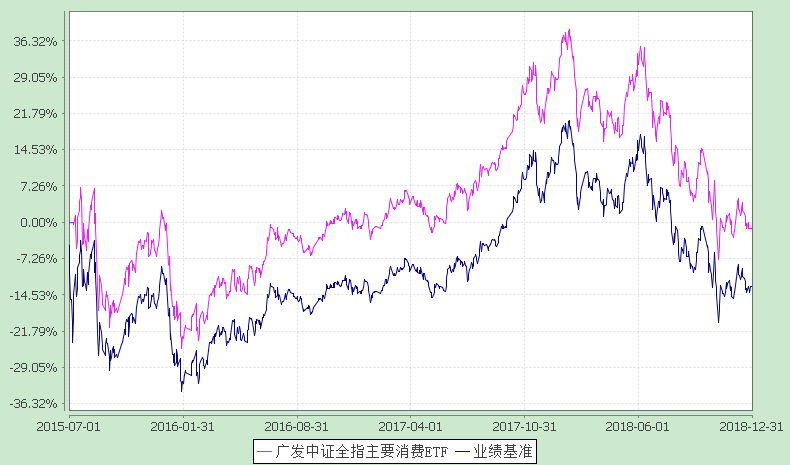 3.2.3基金每年净值增长率及其与同期业绩比较基准收益率的比较广发中证全指主要消费交易型开放式指数证券投资基金基金净值增长率与业绩比较基准收益率的对比图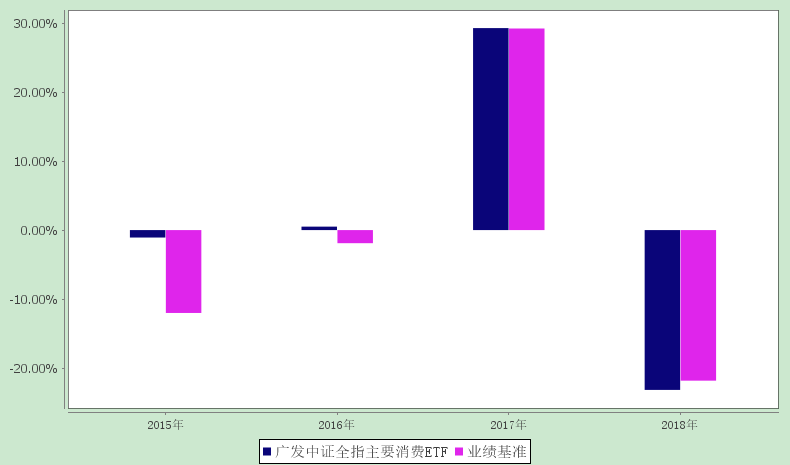 注：合同生效当年（2015年）按实际存续期计算，未按自然年度折算。3.3 过去三年基金的利润分配情况本基金过去三年未进行利润分配。§4  管理人报告4.1 基金管理人及基金经理情况4.1.1 基金管理人及其管理基金的经验本基金管理人经中国证监会证监基金字[2003]91号文批准，于2003年8月5日成立，注册资本1.2688亿元人民币。公司的股东为广发证券股份有限公司、烽火通信科技股份有限公司、深圳市前海香江金融控股集团有限公司、康美药业股份有限公司和广州科技金融创新投资控股有限公司。公司拥有公募基金管理、特定客户资产管理、社保基金境内投资管理人、基本养老保险基金证券投资管理机构、受托管理保险资金投资管理人、保险保障基金委托资产管理投资管理人、合格境内机构投资者境外证券投资管理（QDII）等业务资格。本基金管理人在董事会下设合规及风险管理委员会、薪酬与资格审查委员会、战略规划委员会三个专业委员会。公司下设投资决策委员会、风险控制委员会和31个部门：宏观策略部、价值投资部、策略投资部、成长投资部、专户投资部、固定收益管理总部、指数投资部、量化投资部、资产配置部、国际业务部、研究发展部、产品设计部、营销管理部、机构理财部、渠道管理总部、养老金与战略业务部、北京分公司、广州分公司、上海分公司、互联网金融部、中央交易部、基金会计部、注册登记部、信息技术部、合规稽核部、金融工程与风险管理部、规划发展部、人力资源部、财务部、综合管理部、北京办事处。此外，还出资设立了瑞元资本管理有限公司、广发国际资产管理有限公司（香港子公司），参股了证通股份有限公司。截至2018年12月31日，本基金管理人管理一百八十一只开放式基金，管理资产规模为4684亿元。同时，公司还管理着多个特定客户资产管理投资组合、社保基金投资组合和养老基金投资组合。4.1.2 基金经理（或基金经理小组）及基金经理助理的简介注：1.“任职日期”和“离职日期”指公司公告聘任或解聘日期。2.证券从业的含义遵从行业协会《证券业从业人员资格管理办法》的相关规定。4.2 管理人对报告期内本基金运作遵规守信情况的说明本报告期内，本基金管理人严格遵守《中华人民共和国证券投资基金法》及其配套法规、《广发中证全指主要消费交易型开放式指数证券投资基金基金合同》和其他有关法律法规的规定，本着诚实信用、勤勉尽责的原则管理和运用基金资产，在严格控制风险的基础上，为基金份额持有人谋求最大利益。本报告期内，基金运作合法合规，无损害基金持有人利益的行为，基金的投资管理符合有关法规及基金合同的规定。4.3 管理人对报告期内公平交易情况的专项说明4.3.1 公平交易制度和控制方法公司通过建立科学、制衡的投资决策体系，加强交易分配环节的内部控制，并通过实时的行为监控与及时的分析评估，保证公平交易原则的实现。在投资决策的内部控制方面，公司制度规定投资组合投资的股票必须来源于备选股票库，重点投资的股票必须来源于核心股票库，投资的债券必须来自公司债券库。公司建立了严格的投资授权制度，投资组合经理在授权范围内可以自主决策，超过投资权限的操作需要经过严格的审批程序。在交易过程中，中央交易部按照“时间优先、价格优先、比例分配、综合平衡”的原则，公平分配投资指令。公司原则上禁止不同组合间的同日反向交易（指数型基金除外）；对于不同投资组合间的同时同向交易，公司可以启用公平交易模块，确保交易的公平。公司金融工程与风险管理部对非公开发行股票申购和以公司名义进行的债券一级市场申购方案和分配过程进行审核和监控,保证分配结果符合公平交易的原则；对银行间债券交易根据市场公认的第三方信息，对投资组合和交易对手之间议价交易的交易价格公允性进行审查，并由相关投资组合经理对交易价格异常情况进行合理性解释；公司开发了专门的系统对不同投资组合同日、3日内和5日内的股票同向交易和反向交易的交易时机和交易价差进行分析，发现异常情况再做进一步的调查和核实。4.3.2 公平交易制度的执行情况本报告期内，上述公平交易制度总体执行情况良好。通过对本年度该组合与公司其余各组合的同日、3日内和5日内的同向交易价差进行专项分析，未发现该组合与其他组合在不同的时间窗口下同向交易存在足够的样本量且差价率均值显著不趋于0的情况，表明报告期内该组合未发生可能导致不公平交易和利益输送的异常情况。4.3.3 异常交易行为的专项说明本公司原则上禁止不同投资组合之间（完全按照有关指数的构成比例进行证券投资的投资组合除外）或同一投资组合在同一交易日内进行反向交易。如果因应对大额赎回等特殊情况需要进行反向交易的，则需经公司领导严格审批并留痕备查。本投资组合为完全按照有关指数的构成比例进行证券投资的投资组合。本报告期内，本投资组合与本公司管理的其他投资组合发生过同日反向交易的情况，但成交较少的单边交易量不超过该证券当日成交量的5%。这些交易不存在任何利益输送的嫌疑。4.4 管理人对报告期内基金的投资策略和业绩表现的说明4.4.1报告期内基金投资策略和运作分析作为ETF基金，本基金秉承指数化被动投资策略，积极应对成份股调整、基金申购赎回等因素对指数跟踪效果带来的冲击，进一步降低基金的跟踪误差。报告期内，本基金交易和申购赎回正常，运作过程中未发生风险事件。2018年，受中国经济去杠杆、中美贸易问题、美元加息、中国经济下行压力增大以及企业质押平仓等问题的影响，A股市场大幅度调整。管理层出台了一系列的稳经济政策，对于A股也出台了相关利好政策，地方政府出台资金排解上市企业质押问题，允许保险资金设立专项资金化解质押流动性问题等。另外，政府一再强调了民营经济在整体经济作用中的重要性。众多政策的密集出台，有利于A股市场底部区域的夯实。2018年上证综指全年下跌24.59%，深证成指全年下跌34.42%，创业板指下跌28.65%，中小板指下跌37.75%，而中证全指主要消费指数下跌21.82%，跌幅相对较小，这是由于全指主要消费指数的成份股大部分是食品饮料与农林牧渔等与居民生活密切相关的行业，在熊市中表现出很强的抗跌属性。4.4.2报告期内基金的业绩表现本报告期内，本基金净值增长率为-23.16%，同期业绩基准收益率为-21.82%。4.5 管理人对宏观经济、证券市场及行业走势的简要展望预计2019年，随着财政刺激效果的弱化，美国经济将走弱，这有利于中美贸易的缓和。另外随着国内稳基建、适度减税增加企业活力等政策的推进，国内经济有望站稳。目前A股的估值水平合理偏低，无论从破净的公司数量、公司的业绩增长、增持与回购的企业数量上进行判断，A股是不错的长期投资标的之一。从国家经济发展的角度看，随着国内房地产的调控与劳动力成本提高的影响，投资与出口在我国经济增长的作用逐步减弱。经济增长方式逐步从投资驱动转向消费驱动，这是大势所趋，而随着居民收入的提高，消费升级是不可逆转的。预计2019年，随着国家减税降费政策的实施，居民的可支配收入将有所提高，有利于提高居民在消费方面的支出，消费行业企业的盈利有望进一步增长。4.6 管理人对报告期内基金估值程序等事项的说明公司设有估值委员会，按照相关法律法规和证监会的相关规定，负责制定旗下基金投资品种的估值原则和估值程序，并选取适当的估值方法，经公司管理层批准后方可实施。估值委员会的成员包括：公司分管投研、估值的公司领导、督察长、各投资部门负责人、研究发展部负责人、合规稽核部负责人、金融工程与风险管理部负责人和基金会计部负责人。估值委员会定期对估值政策和程序进行评价，在发生了影响估值政策和程序的有效性及适用性的情况后及时修订估值方法，以保证其持续适用。基金日常估值由基金会计部具体执行，并确保和托管行核对一致。投资研究人员积极关注市场变化、证券发行机构重大事件等可能对估值产生重大影响的因素，向估值委员会提出估值建议，确保估值的公允性。合规稽核部负责定期对基金估值程序和方法进行核查，确保估值委员会的各项决策得以有效执行。以上所有相关人员具备较高的专业能力和丰富的行业从业经验。为保证基金估值的客观独立，基金经理不参与估值的具体流程，但若存在对相关投资品种估值有失公允的情况，可向估值委员会提出意见和建议。各方不存在任何重大利益冲突，一切以维护基金持有人利益为准则。本基金管理人已与中央国债登记结算有限责任公司、中证指数有限公司签署服务协议，由其按合同约定提供相关债券品种的估值数据。4.7 管理人对报告期内基金利润分配情况的说明根据本基金合同中“基金收益与分配”之“基金收益分配原则”的相关规定，本基金本报告期内未进行利润分配，符合合同规定。4.8报告期内管理人对本基金持有人数或基金资产净值预警情形的说明本报告期内，本基金于2018年7月17日至2018年12月28日连续113个工作日出现了基金资产净值低于五千万的情形。本基金管理人已召开基金份额持有人大会，表决通过了终止本基金基金合同的议案，本基金已于2018年12月25日进入清算期。§5  托管人报告5.1 报告期内本基金托管人遵规守信情况声明本报告期内，中国银行股份有限公司（以下称“本托管人”）在对广发中证全指主要消费交易型开放式指数证券投资基金（以下称“本基金”）的托管过程中，严格遵守《证券投资基金法》及其他有关法律法规、基金合同和托管协议的有关规定，不存在损害基金份额持有人利益的行为，完全尽职尽责地履行了应尽的义务。5.2 托管人对报告期内本基金投资运作遵规守信、净值计算、利润分配等情况的说明本报告期内，本托管人根据《证券投资基金法》及其他有关法律法规、基金合同和托管协议的规定，对本基金管理人的投资运作进行了必要的监督，对基金资产净值的计算、基金份额申购赎回价格的计算以及基金费用开支等方面进行了认真地复核，未发现本基金管理人存在损害基金份额持有人利益的行为。5.3 托管人对本年度报告中财务信息等内容的真实、准确和完整发表意见本报告中的财务指标、净值表现、收益分配情况、财务会计报告（注：财务会计报告中的“金融工具风险及管理”部分未在托管人复核范围内）、投资组合报告等数据真实、准确和完整。§6  审计报告本报告期的基金财务会计报告经安永华明会计师事务所（特殊普通合伙）审计，注册会计师  赵雅  李明明签字出具了安永华明（2019）专字第60873695_G04号标准无保留意见的审计报告。投资者可通过年度报告正文查看审计报告全文。§7  年度财务报表7.1 资产负债表会计主体：广发中证全指主要消费交易型开放式指数证券投资基金报告截止日：2018年12月31日单位：人民币元注：报告截止日2018年12月31日，基金份额净值人民币0.9875元，基金份额总额4,315,634.00份。7.2 利润表会计主体：广发中证全指主要消费交易型开放式指数证券投资基金本报告期：2018年1月1日至2018年12月31日单位：人民币元7.3 所有者权益（基金净值）变动表会计主体：广发中证全指主要消费交易型开放式指数证券投资基金本报告期：2018年1月1日至2018年12月31日单位：人民币元报表附注为财务报表的组成部分。本报告页码（序号）从7.1至7.4，财务报表由下列负责人签署：基金管理人负责人：孙树明，主管会计工作负责人：窦刚，会计机构负责人：张晓章7.4 报表附注7.4.1 基金基本情况广发中证全指主要消费交易型开放式指数证券投资基金 （“本基金”）经中国证券监督管理委员会（“中国证监会”）证监许可[2013]1264号文核准，由广发基金管理有限公司依照《中华人民共和国证券投资基金法》、《公开募集证券投资基金运作管理办法》等有关规定和《广发中证全指主要消费交易型开放式指数证券投资基金基金合同》（“基金合同”）发起，于2015年7月1日募集成立。本基金的基金管理人为广发基金管理有限公司，基金托管人为中国银行股份有限公司。本基金募集期为2015年6月15日至2015年6月24日，本基金为交易型开放式基金，存续期限不定，募集资金总额为人民币255,315,634.00元，有效认购户数为2,897户。其中，认购资金在募集期间产生的利息共计人民币18,714.00元，折合基金份额18,714.00份，按照基金合同的有关约定计入基金份额持有人的基金账户。本基金募集资金经德勤华永会计师事务所（特殊普通合伙）验资。2018年11月21日起至2018年12月20日止，本基金以通讯方式召开了基金份额持有人大会。于2018年12月21日，本基金基金份额持有人大会审议并通过了《关于广发中证全指主要消费交易型开放式指数证券投资基金终止基金合同并终止上市相关事项的议案》。根据基金管理人于2018年12月24日公布的《广发基金管理有限公司关于广发中证全指主要消费交易型开放式指数证券投资基金基金份额持有人大会表决结果暨决议生效的公告》，本基金从2018年12月25日起进入清算期。本基金的财务报表于2019年3月28日已经本基金的基金管理人及基金托管人批准报出。7.4.2 会计报表的编制基础本财务报表是在非持续经营的前提下参考《企业会计准则》、《证券投资基金会计核算业务指引》等有关规定以及财务报表附注7.4.4 重要会计政策和会计估计编制的。7.4.3 遵循企业会计准则及其他有关规定的声明本基金财务报表的编制符合企业会计准则、中国证监会发布的关于基金行业实务操作以及财务报表附注7.4.2 会计报表的编制基础的有关规定的要求，真实、完整地反映了本基金2018年12月31日的财务状况以及2018年度的经营成果和基金净值变动情况。7.4.4 本报告期所采用的会计政策、会计估计与最近一期年度报告相一致的说明本报告期所采用的会计政策、会计估计与最近一期年度报告相一致。7.4.5 会计政策和会计估计变更以及差错更正的说明7.4.5.1会计政策变更的说明本基金在本报告期间无需说明的重大会计政策变更。7.4.5.2会计估计变更的说明本基金在本报告期间无需说明的重大会计估计变更。7.4.5.3差错更正的说明本基金在本报告期间无需说明的重大会计差错更正。7.4.6 税项（1）印花税证券（股票）交易印花税税率为1‰，由出让方缴纳。（2）增值税、城建税、教育费附加及地方教育费附加根据财政部、国家税务总局财税[2016]36号文《关于全面推开营业税改增值税试点的通知》的规定，经国务院批准，自2016年5月1日起在全国范围内全面推开营业税改征增值税试点，金融业纳入试点范围，由缴纳营业税改为缴纳增值税。金融商品转让，按照卖出价扣除买入价后的余额为销售额。对证券投资基金（封闭式证券投资基金，开放式证券投资基金）管理人运用基金买卖股票、债券的转让收入免征增值税；国债、地方政府债利息收入以及金融同业往来利息收入免征增值税；存款利息收入不征收增值税；根据财政部、国家税务总局财税[2016]46号文《关于进一步明确全面推开营改增试点金融业有关政策的通知》的规定，金融机构开展的质押式买入返售金融商品业务及持有政策性金融债券取得的利息收入属于金融同业往来利息收入；根据财政部、国家税务总局财税[2016]70号文《关于金融机构同业往来等增值税政策的补充通知》的规定，金融机构开展的买断式买入返售金融商品业务、同业存款、同业存单以及持有金融债券取得的利息收入属于金融同业往来利息收入；根据财政部、国家税务总局财税[2016]140号文《关于明确金融、房地产开发、教育辅助服务等增值税政策的通知》的规定，资管产品运营过程中发生的增值税应税行为，以资管产品管理人为增值税纳税人；根据财政部、国家税务总局财税[2017]56号文《关于资管产品增值税有关问题的通知》的规定，自2018年1月1日起，资管产品管理人运营资管产品过程中发生的增值税应税行为（以下简称“资管产品运营业务”），暂适用简易计税方法，按照3%的征收率缴纳增值税，资管产品管理人未分别核算资管产品运营业务和其他业务的销售额和增值税应纳税额的除外。资管产品管理人可选择分别或汇总核算资管产品运营业务销售额和增值税应纳税额。对资管产品在2018年1月1日前运营过程中发生的增值税应税行为，未缴纳增值税的，不再缴纳；已缴纳增值税的，已纳税额从资管产品管理人以后月份的增值税应纳税额中抵减；根据财政部、国家税务总局财税[2017]90号文《关于租入固定资产进项税额抵扣等增值税政策的通知》的规定，自2018年1月1日起，资管产品管理人运营资管产品提供的贷款服务、发生的部分金融商品转让业务，按照以下规定确定销售额：提供贷款服务，以2018年1月1日起产生的利息及利息性质的收入为销售额；转让2017年12月31日前取得的股票（不包括限售股）、债券、基金、非货物期货，可以选择按照实际买入价计算销售额，或者以2017年最后一个交易日的股票收盘价（2017年最后一个交易日处于停牌期间的股票，为停牌前最后一个交易日收盘价）、债券估值（中债金融估值中心有限公司或中证指数有限公司提供的债券估值）、基金份额净值、非货物期货结算价格作为买入价计算销售额。本基金分别按实际缴纳的增值税额的7%、3%和2%缴纳城市维护建设税、教育费附加和地方教育费附加。（3）企业所得税证券投资基金从证券市场中取得的收入，包括买卖股票、债券的差价收入，股权的股息、红利收入，债券的利息收入及其他收入，暂不征收企业所得税。（4）个人所得税个人所得税税率为20%。基金从上市公司分配取得的股息红利所得，持股期限在1个月以内（含1个月）的，其股息红利所得全额计入应纳税所得额；持股期限在1个月以上至1年（含1年）的，减按50%计入应纳税所得额；持股期限超过1年的，减按25%计入应纳税所得额；自2015年9月8日起，证券投资基金从公开发行和转让市场取得的上市公司股票，持股期限超过1年的，股息红利所得暂免征收个人所得税。暂免征收储蓄存款利息所得个人所得税。7.4.7 关联方关系注：本基金本报告期不存在控制关系或者其他重大利害关系的关联方关系发生变化的情况。7.4.8 本报告期及上年度可比期间的关联方交易7.4.8.1 通过关联方交易单元进行的交易7.4.8.1.1 股票交易本基金本报告期内及上年度可比期间内无通过关联方交易单元进行的股票交易。7.4.8.1.2 权证交易本基金本报告期内及上年度可比期间内无通过关联方交易单元进行的权证交易。7.4.8.1.3 应支付关联方的佣金本基金本报告期内及上年度可比期间内无应支付关联方的佣金，本报告期末及上年度可比期间末无应付关联方佣金余额。7.4.8.2 关联方报酬7.4.8.2.1 基金管理费单位：人民币元注：本基金的管理费按前一日的基金资产净值的0.50%年费率计提。管理费的计算方法如下：H＝E× 0.50%÷当年天数H为每日应计提的基金管理费E为前一日的基金资产净值本基金管理费每日计算，逐日累计至每月月末，按月支付，由基金管理人向基金托管人发送基金管理费划款指令，基金托管人复核后于次月前5个工作日内从基金财产中一次性支付给基金管理人。若遇法定节假日、公休假等，支付日期顺延。7.4.8.2.2 基金托管费单位：人民币元注：本基金的托管费按前一日的基金资产净值的0.10%的年费率计提。托管费的计算方法如下：H＝E×0.10%÷当年天数H为每日应计提的基金托管费E为前一日的基金资产净值本基金托管费每日计算，逐日累计至每月月末，按月支付，由基金管理人向基金托管人发送基金托管费划款指令，基金托管人复核后于次月前5个工作日内从基金财产中一次性支取。若遇法定节假日、公休日等，支付日期顺延。7.4.8.3 与关联方进行银行间同业市场的债券(含回购)交易本基金本报告期内及上年度可比期间内无与关联方进行银行间同业市场的债券（含回购）交易。7.4.8.4 各关联方投资本基金的情况7.4.8.4.1 报告期内基金管理人运用固有资金投资本基金的情况本报告期内及上年度可比期间内基金管理人无运用固有资金投资本基金的情况。7.4.8.4.2 报告期末除基金管理人之外的其他关联方投资本基金的情况份额单位：份注：本报告期末无除基金管理人之外的其他关联方投资本基金的情况。7.4.8.5 由关联方保管的银行存款余额及当期产生的利息收入单位：人民币元注：本基金的银行存款由基金托管人中国银行股份有限公司保管，按银行同业利率或约定利率计息。7.4.8.6 本基金在承销期内参与关联方承销证券的情况本基金本报告期内及上年度可比期间内无在承销期内参与关联方承销的证券。7.4.9 期末（2018年12月31日）本基金持有的流通受限证券7.4.9.1 因认购新发/增发证券而于期末持有的流通受限证券截至本报告期末2018年12月31日止，本基金无因认购新发/增发证券而持有的流通受限证券。7.4.9.2 期末持有的暂时停牌等流通受限股票截至本报告期末2018年12月31日止，本基金无持有暂时停牌等流通受限股票。7.4.9.3 期末债券正回购交易中作为抵押的债券7.4.9.3.1 银行间市场债券正回购截至本报告期末2018年12月31日止，本基金无从事银行间市场债券正回购交易形成的卖出回购证券款，无抵押债券。7.4.9.3.2 交易所市场债券正回购截至本报告期末2018年12月31日止，本基金无从事证券交易所债券正回购交易形成的卖出回购证券款，无抵押债券。7.4.10 有助于理解和分析会计报表需要说明的其他事项1、公允价值（1）不以公允价值计量的金融工具不以公允价值计量的金融资产和负债主要包括应收款项和其他金融负债，其账面价值接近于公允价值。（2）以公允价值计量的金融工具（i）金融工具公允价值计量的方法公允价值计量结果所属的层次，由对公允价值计量整体而言具有重要意义的输入值所属的最低层次决定： 第一层次：相同资产或负债在活跃市场上未经调整的报价。 第二层次：除第一层次输入值外相关资产或负债直接或间接可观察的输入值。  第三层次：相关资产或负债的不可观察输入值。（ii）各层级金融工具公允价值于2018年12月31日，本基金未持有以公允价值计量的金融工具（2017年12月31日：属于第一层级的余额为84,089,862.23元，属于第二层级的余额为1,944,631.34元，无属于第三层级的金额）。（iii）公允价值所属层级间的重大变动对于证券交易所上市的证券，若出现重大事项停牌、交易不活跃、或属于非公开发行等情况，本基金分别于停牌日至交易恢复活跃日期间、交易不活跃期间及限售期间将相关证券的公允价值列入第二层级或第三层级，上述事项解除时将相关证券的公允价值列入第一层级。2、除公允价值外，截至资产负债表日本基金无需要说明的其他重要事项。§8  投资组合报告8.1 期末基金资产组合情况注：上表中的股票投资项含可退替代款估值增值，而8.2的合计项不含可退替代款估值增值。8.2 期末按行业分类的股票投资组合8.2.1报告期末按行业分类的境内股票投资组合本基金本报告期末未持有股票。8.2.2报告期末按行业分类的港股通投资股票投资组合本基金本报告期末未持有通过港股通投资的股票。8.3 期末按公允价值占基金资产净值比例大小排序的前十名股票投资明细本基金本报告期末未持有股票。8.4报告期内股票投资组合的重大变动8.4.1 累计买入金额超出期初基金资产净值2％或前20名的股票明细金额单位：人民币元注：本项及下项8.4.2、8.4.3的买入包括基金二级市场上主动的买入、新股、配股、债转股、换股及行权等获得的股票，卖出主要指二级市场上主动的卖出、换股、要约收购、发行人回购及行权等减少的股票，此外， “买入金额”（或“买入股票成本”）、“卖出金额”（或“卖出股票收入”）均按买卖成交金额（成交单价乘以成交数量）填列，不考虑相关交易费用，不包括因投资者申购赎回基金份额导致的基金组合中股票的增减。8.4.2 累计卖出金额超出期初基金资产净值2％或前20名的股票明细金额单位：人民币元8.4.3 买入股票的成本总额及卖出股票的收入总额单位：人民币元8.5 期末按债券品种分类的债券投资组合本基金本报告期末未持有债券。8.6期末按公允价值占基金资产净值比例大小排序的前五名债券投资明细本基金本报告期末未持有债券。8.7 期末按公允价值占基金资产净值比例大小排序的前十名资产支持证券投资明细本基金本报告期末未持有资产支持证券。8.8 报告期末按公允价值占基金资产净值比例大小排序的前五名贵金属投资明细本基金本报告期末未持有贵金属。8.9 期末按公允价值占基金资产净值比例大小排序的前五名权证投资明细本基金本报告期末未持有权证。8.10 报告期末本基金投资的股指期货交易情况说明（1）本基金本报告期末未持有股指期货。 （2）本基金本报告期内未进行股指期货交易。8.11报告期末本基金投资的国债期货交易情况说明（1）本基金本报告期末未持有国债期货。（2）本基金本报告期内未进行国债期货交易。8.12 投资组合报告附注8.12.1 本基金投资的前十名证券的发行主体在本报告期内没有出现被监管部门立案调查，或在报告编制日前一年内受到公开谴责、处罚的情形。8.12.2 报告期内本基金投资的前十名股票未超出基金合同规定的备选股票库。8.12.3 期末其他各项资产构成单位：人民币元8.12.4 期末持有的处于转股期的可转换债券明细本基金本报告期末未持有处于转股期的可转换债券。8.12.5 期末前十名股票中存在流通受限情况的说明本基金本报告期末前十名股票中不存在流通受限情况。§9  基金份额持有人信息9.1 期末基金份额持有人户数及持有人结构份额单位：份注：已包含场外持有人。9.2 期末基金管理人的从业人员持有本基金的情况9.3期末基金管理人的从业人员持有本开放式基金份额总量区间的情况§10  开放式基金份额变动单位：份§11  重大事件揭示11.1 基金份额持有人大会决议本基金于2018年11月21日至2018年12月20日期间以通讯方式召开基金份额持有人大会，并于2018年12月21日通过了《关于广发中证全指主要消费交易型开放式指数证券投资基金终止基金合同并终止上市相关事项的议案》。根据持有人大会通过的议案，自2018年12月25日起，本基金进入清算期，本基金管理人将组织成立基金财产清算小组履行基金财产清算程序，并将清算结果及时予以公告。有关重要事项详情可见本基金管理人2018年12月24日在《中国证券报》、《上海证券报》、《证券时报》及本公司网站（www.gffunds.com.cn）刊登的《关于广发中证全指主要消费交易型开放式指数证券投资基金基金份额持有人大会表决结果暨决议生效的公告》。11.2 基金管理人、基金托管人的专门基金托管部门的重大人事变动本基金管理人于2018年2月6日发布公告，自2018年2月5日起，聘任张芊女士担任公司副总经理；于2018年9月28日发布公告，自2018年9月28日起，聘任王凡先生担任公司副总经理；于2018年11月3日发布公告，自2018年11月2日起，聘任邱春杨先生担任公司督察长，段西军先生不再担任公司督察长。本报告期内，2018年8月，刘连舸先生担任中国银行股份有限公司行长职务。上述人事变动已按相关规定备案、公告。11.3 涉及基金管理人、基金财产、基金托管业务的诉讼本报告期内无涉及基金管理人、基金财产、基金托管业务的诉讼事项。11.4 基金投资策略的改变本报告期内本基金投资策略未发生改变。11.5 为基金进行审计的会计师事务所情况自2018年9月27日起，本基金管理人改聘安永华明会计师事务所（特殊普通合伙）提供审计服务。11.6管理人、托管人及其高级管理人员受稽查或处罚等情况本报告期内，本基金管理人、托管人的托管业务部门及其相关高级管理人员无受稽查或处罚等情况。11.7基金租用证券公司交易单元的有关情况11.7.1 基金租用证券公司交易单元进行股票投资及佣金支付情况金额单位：人民币元注：1、交易席位选择标准：（1）财务状况良好，在最近一年内无重大违规行为；（2）经营行为规范，内控制度健全，在业内有良好的声誉；（3）具备投资运作所需的高效、安全、合规的席位资源，满足投资组合进行证券交易的需要；（4）具有较强的研究和行业分析能力，能及时、全面、准确地向公司提供关于宏观、行业、市场及个股的高质量报告，并能根据基金投资的特殊要求，提供专门的研究报告；（5）能积极为公司投资业务的开展，提供良好的信息交流和客户服务；（6）能提供其他基金运作和管理所需的服务。2、交易席位选择流程：（1）对交易单元候选券商的研究服务进行评估。本基金管理人组织相关人员依据交易单元选择标准对交易单元候选券商的服务质量和研究实力进行评估，确定选用交易单元的券商。（2）协议签署及通知托管人。本基金管理人与被选择的券商签订交易单元租用协议，并通知基金托管人。§12影响投资者决策的其他重要信息12.1 报告期内单一投资者持有基金份额比例达到或超过20%的情况广发基金管理有限公司二〇一九年三月三十日基金简称广发中证全指主要消费ETF场内简称全指消费基金主代码159946交易代码159946基金运作方式交易型开放式基金合同生效日2015年7月1日基金管理人广发基金管理有限公司基金托管人中国银行股份有限公司报告期末基金份额总额4,315,634.00份基金合同存续期不定期基金份额上市的证券交易所深圳证券交易所上市日期2015年7月13日投资目标紧密跟踪标的指数，追求跟踪偏离度和跟踪误差最小化。投资策略本基金主要采取完全复制法，即按照标的指数的成份股的构成及其权重构建指数化投资组合，并根据标的指数成份股及其权重的变动进行相应的调整。本基金投资于标的指数成份股及备选成份股的比例不低于基金资产净值的95%。业绩比较基准本基金的业绩比较基准为标的指数。本基金标的指数为中证全指主要消费指数。风险收益特征本基金为股票型基金，风险与收益高于混合型基金、债券型基金与货币市场基金。本基金为指数型基金，主要采用完全复制法跟踪标的指数的表现，具有与标的指数、以及标的指数所代表的股票市场相似的风险收益特征。项目项目基金管理人基金托管人名称名称广发基金管理有限公司中国银行股份有限公司信息披露负责人姓名邱春杨王永民信息披露负责人联系电话020-83936666010-66594896信息披露负责人电子邮箱qcy@gffunds.com.cnfcid@bankofchina.com客户服务电话客户服务电话9510582895566传真传真020-89899158(010)66594942登载基金年度报告摘要的管理人互联网网址http://www.gffunds.com.cn基金年度报告备置地点广州市海珠区琶洲大道东1号保利国际广场南塔31-33楼3.1.1 期间数据和指标2018年2017年2016年本期已实现收益-566,856.356,448,623.551,304,080.23本期利润-6,609,954.3811,869,655.12335,580.20加权平均基金份额本期利润-0.21950.25700.0063本期基金份额净值增长率-23.16%29.27%0.50%3.1.2 期末数据和指标2018年末2017年末2016年末期末可供分配基金份额利润-0.31120.1946-0.0059期末基金资产净值4,261,773.2287,792,367.7349,023,917.88期末基金份额净值0.98751.28510.9941阶段份额净值增长率①份额净值增长率标准差②业绩比较基准收益率③业绩比较基准收益率标准差④①－③②－④过去三个月-13.79%1.97%-12.10%1.99%-1.69%-0.02%过去六个月-19.22%1.73%-17.22%1.76%-2.00%-0.03%过去一年-23.16%1.61%-21.82%1.63%-1.34%-0.02%过去三年-0.17%1.41%-0.89%1.42%0.72%-0.01%自基金合同生效起至今-1.25%1.58%-12.80%1.68%11.55%-0.10%姓名职务任本基金的基金经理（助理）期限任本基金的基金经理（助理）期限证券从业年限说明姓名职务任职日期离任日期证券从业年限说明陆志明本基金的基金经理；广发中证全指可选消费交易型开放式指数证券投资基金的基金经理；广发中证全指医药卫生交易型开放式指数证券投资基金的基金经理；广发中证全指信息技术交易型开放式指数证券投资基金的基金经理；广发中证全指信息技术交易型开放式指数证券投资基金发起式联接基金的基金经理；广发中证全指金融地产交易型开放式指数证券投资基金的基金经理；广发中证全指可选消费交易型开放式指数证券投资基金发起式联接基金的基金经理；广发中证全指医药卫生交易型开放式指数证券投资基金发起式联接基金的基金经理；广发中证全指能源交易型开放式指数证券投资基金的基金经理；广发中证全指原材料交易型开放式指数证券投资基金的基金经理；广发中证全指金融地产交易型开放式指数证券投资基金发起式联接基金的基金经理；广发中证全指工业交易型开放式指数证券投资基金的基金经理；广发中证全指工业交易型开放式指数证券投资基金发起式联接基金的基金经理；量化投资部副总经理2015-07-01-19年陆志明先生，经济学硕士，持有中国证券投资基金业从业证书。曾任大鹏证券有限公司研究员，深圳证券信息有限公司部门总监，广发基金管理有限公司数量投资部总经理、指数投资部副总经理、广发中小板300交易型开放式指数证券投资基金基金经理（自2011年6月3日至2016年7月28日）、广发中小板300交易型开放式指数证券投资基金联接基金基金经理（自2011年6月9日至2016年7月28日）、广发深证100指数分级证券投资基金基金经理（自2012年5月7日至2016年7月28日）、广发中证百度百发策略100指数型证券投资基金基金经理（自2014年10月30日至2016年7月28日）、广发中证医疗指数分级证券投资基金基金经理（自2015年7月23日至2016年7月28日）、广发中证全指能源交易型开放式指数证券投资基金发起式联接基金基金经理（自2015年7月9日至2018年10月9日）、广发中证全指原材料交易型开放式指数证券投资基金发起式联接基金基金经理（自2015年8月18日至2018年12月20日）、广发中证全指主要消费交易型开放式指数证券投资基金发起式联接基金基金经理（自2015年8月18日至2018年12月20日）。资产资产本期末2018年12月31日本期末2018年12月31日上年度末2017年12月31日上年度末2017年12月31日资产：资产：----银行存款银行存款4,335,902.134,335,902.131,727,588.301,727,588.30结算备付金结算备付金50,817.2750,817.27211,973.32211,973.32存出保证金存出保证金3,162.863,162.861,642.141,642.14交易性金融资产交易性金融资产--86,034,493.5786,034,493.57其中：股票投资其中：股票投资--86,034,493.5786,034,493.57基金投资基金投资----债券投资债券投资----资产支持证券投资资产支持证券投资----贵金属投资贵金属投资----衍生金融资产衍生金融资产----买入返售金融资产买入返售金融资产----应收证券清算款应收证券清算款12,848.9912,848.9993,789.7093,789.70应收利息应收利息483.26483.26375.74375.74应收股利应收股利----应收申购款应收申购款----递延所得税资产递延所得税资产----其他资产其他资产----资产总计资产总计4,403,214.514,403,214.5188,069,862.7788,069,862.77负债和所有者权益本期末2018年12月31日本期末2018年12月31日上年度末2017年12月31日上年度末2017年12月31日负债：----短期借款----交易性金融负债----衍生金融负债----卖出回购金融资产款----应付证券清算款----应付赎回款----应付管理人报酬1,668.011,668.0131,922.4931,922.49应付托管费333.59333.596,384.536,384.53应付销售服务费----应付交易费用11,240.1011,240.1011,000.1111,000.11应交税费----应付利息----应付利润----递延所得税负债----其他负债128,199.59128,199.59228,187.91228,187.91负债合计141,441.29141,441.29277,495.04277,495.04所有者权益：----实收基金4,315,634.004,315,634.0068,315,634.0068,315,634.00未分配利润-53,860.78-53,860.7819,476,733.7319,476,733.73所有者权益合计4,261,773.224,261,773.2287,792,367.7387,792,367.73负债和所有者权益总计4,403,214.514,403,214.5188,069,862.7788,069,862.77项目本期2018年1月1日至2018年12月31日上年度可比期间2017年1月1日至2017年12月31日一、收入-6,119,707.3412,470,511.211.利息收入6,673.389,265.97其中：存款利息收入6,673.389,265.97债券利息收入--资产支持证券利息收入--买入返售金融资产收入--其他利息收入--2.投资收益（损失以“-”填列）-106,327.857,096,254.29其中：股票投资收益-824,267.846,548,061.16基金投资收益--债券投资收益--资产支持证券投资收益--贵金属投资收益--衍生工具收益--股利收益717,939.99548,193.133.公允价值变动收益（损失以“-”号填列）-6,043,098.035,421,031.574.汇兑收益（损失以“－”号填列）--5.其他收入（损失以“-”号填列）23,045.16-56,040.62减：二、费用490,247.04600,856.091．管理人报酬185,689.33254,189.222．托管费37,137.8350,837.913．销售服务费--4．交易费用37,594.5633,567.905．利息支出--其中：卖出回购金融资产支出--6．税金及附加--7．其他费用229,825.32262,261.06三、利润总额（亏损总额以“-”号填列）-6,609,954.3811,869,655.12减：所得税费用--四、净利润（净亏损以“-”号填列）-6,609,954.3811,869,655.12项目本期2018年1月1日至2018年12月31日本期2018年1月1日至2018年12月31日本期2018年1月1日至2018年12月31日项目实收基金未分配利润所有者权益合计一、期初所有者权益（基金净值）68,315,634.0019,476,733.7387,792,367.73二、本期经营活动产生的基金净值变动数（本期利润）--6,609,954.38-6,609,954.38三、本期基金份额交易产生的基金净值变动数（净值减少以“-”号填列）-64,000,000.00-12,920,640.13-76,920,640.13其中：1.基金申购款33,944,099.028,240,346.3642,184,445.382.基金赎回款-97,944,099.02-21,160,986.49-119,105,085.51四、本期向基金份额持有人分配利润产生的基金净值变动（净值减少以“-”号填列）---五、期末所有者权益（基金净值）4,315,634.00-53,860.784,261,773.22项目上年度可比期间2017年1月1日至2017年12月31日上年度可比期间2017年1月1日至2017年12月31日上年度可比期间2017年1月1日至2017年12月31日项目实收基金未分配利润所有者权益合计一、期初所有者权益（基金净值）49,315,634.00-291,716.1249,023,917.88二、本期经营活动产生的基金净值变动数（本期利润）-11,869,655.1211,869,655.12三、本期基金份额交易产生的基金净值变动数（净值减少以“-”号填列）19,000,000.007,898,794.7326,898,794.73其中：1.基金申购款130,000,000.0018,929,619.86148,929,619.862.基金赎回款-111,000,000.00-11,030,825.13-122,030,825.13四、本期向基金份额持有人分配利润产生的基金净值变动（净值减少以“-”号填列）---五、期末所有者权益（基金净值）68,315,634.0019,476,733.7387,792,367.73关联方名称与本基金的关系中国银行股份有限公司基金托管人、代销机构广发基金管理有限公司基金发起人、基金管理人、注册登记与过户机构、直销机构广发证券股份有限公司基金管理人母公司、代销机构深圳市前海香江金融控股集团有限公司基金管理人股东烽火通信科技股份有限公司基金管理人股东康美药业股份有限公司基金管理人股东广州科技金融创新投资控股有限公司 基金管理人股东GF International Investment Management Limited（广发国际资产管理有限公司）基金管理人全资子公司瑞元资本管理有限公司基金管理人控股子公司珠海瑞元祥和股权投资基金合伙企业（有限合伙）基金管理人控股子公司的控股子公司GF International Asset Management (UK) Company Limited（广发国际资产管理（英国）有限公司）基金管理人全资子公司的全资子公司广发纳正（上海）资产管理有限公司基金管理人全资子公司的全资子公司广发中证全指主要消费交易型开放式指数证券投资基金发起式联接基金本基金的联接基金项目本期2018年1月1日至2018年12月31日上年度可比期间2017年1月1日至2017年12月31日当期发生的基金应支付的管理费185,689.33254,189.22其中：支付销售机构的客户维护费855.714,474.20项目本期2018年1月1日至2018年12月31日上年度可比期间2017年1月1日至2017年12月31日当期发生的基金应支付的托管费37,137.8350,837.91关联方名称本期末2018年12月31日本期末2018年12月31日上年度末2017年12月31日上年度末2017年12月31日关联方名称持有的基金份额持有的基金份额占基金总份额的比例持有的基金份额持有的基金份额占基金总份额的比例广发中证全指主要消费交易型开放式指数证券投资基金发起式联接基金--61,337,777.0089.79%关联方名称本期2018年1月1日至2018年12月31日本期2018年1月1日至2018年12月31日上年度可比期间2017年1月1日至2017年12月31日上年度可比期间2017年1月1日至2017年12月31日关联方名称期末余额当期利息收入期末余额当期利息收入中国银行股份有限公司4,335,902.136,145.381,727,588.308,405.14序号项目金额占基金总资产的比例（%）1权益投资--其中：股票--2基金投资--3固定收益投资--其中：债券--资产支持证券--4贵金属投资--5金融衍生品投资--6买入返售金融资产--其中：买断式回购的买入返售金融资产--7银行存款和结算备付金合计4,386,719.4099.638其他各项资产16,495.110.379合计4,403,214.51100.00序号股票代码股票名称本期累计买入金额占期初基金资产净值比例（％）1600519贵州茅台1,120,880.001.282600887伊利股份926,166.001.053000858五粮液902,433.001.034603288海天味业864,145.000.985300498温氏股份617,970.810.706601933永辉超市496,305.000.577002507涪陵榨菜433,803.000.498000568泸州老窖301,113.000.349002304洋河股份276,733.000.3210603866桃李面包271,634.000.3111000895双汇发展207,821.000.2412600438通威股份188,316.000.2113603605珀莱雅188,155.000.2114002557洽洽食品172,944.000.2015300087荃银高科167,685.000.1916000860顺鑫农业163,060.000.1917002714牧原股份150,787.000.1718300138晨光生物141,370.000.1619002697红旗连锁139,013.000.1620603517绝味食品138,837.000.16序号股票代码股票名称本期累计卖出金额占期初基金资产净值比例（％）1600519贵州茅台1,526,412.621.742000858五粮液1,390,414.001.583600887伊利股份1,075,517.581.234300498温氏股份940,986.001.075002304洋河股份717,923.770.826603288海天味业481,402.300.557000568泸州老窖351,717.000.408601933永辉超市348,965.000.409600315上海家化321,264.740.3710000895双汇发展270,320.000.3111600811东方集团227,431.500.2612000735罗牛山226,020.000.2613600809山西汾酒209,665.000.2414300146汤臣倍健196,380.000.2215300149量子生物191,251.000.2216000998隆平高科189,444.560.2217002714牧原股份178,940.200.2018002387维信诺163,221.000.1919600298安琪酵母159,179.000.1820600872中炬高新155,652.820.18买入股票的成本（成交）总额12,614,162.61卖出股票的收入（成交）总额14,978,570.04序号名称金额1存出保证金3,162.862应收证券清算款12,848.993应收股利-4应收利息483.265应收申购款-6其他应收款-7待摊费用-8其他-9合计16,495.11持有人户数(户)持有人户数(户)户均持有的基金份额持有人结构持有人结构持有人结构持有人结构持有人户数(户)持有人户数(户)户均持有的基金份额机构投资者机构投资者个人投资者个人投资者持有人户数(户)持有人户数(户)户均持有的基金份额持有份额占总份额比例持有份额占总份额比例26026016,598.590.000.00%4,315,634.00100.00%项目持有份额总数（份）占基金总份额比例基金管理人所有从业人员持有本基金0.000.0000%项目持有基金份额总量的数量区间（万份）本公司高级管理人员、基金投资和研究部门负责人持有本开放式基金0本基金基金经理持有本开放式基金0基金合同生效日(2015年7月1日)基金份额总额255,315,634.00 本报告期期初基金份额总额68,315,634.00本报告期基金总申购份额33,944,099.02减：本报告期基金总赎回份额97,944,099.02本报告期基金拆分变动份额-本报告期期末基金份额总额4,315,634.00券商名称交易单元数量股票交易股票交易应支付该券商的佣金应支付该券商的佣金备注券商名称交易单元数量成交金额占当期股票成交总额的比例佣金占当期佣金总量的比例备注安信证券113,964,775.0250.64%10,212.8550.65%-银河证券213,610,597.6349.36%9,951.9849.35%-山西证券1----新增1个华创证券1-----华金证券1----新增1个广发证券3-----恒泰证券1-----国融证券1----新增1个招商证券2-----方正证券1-----大同证券1-----中信证券2-----财达证券1----新增1个联讯证券1-----天风证券1-----海通证券2-----东莞证券1-----联储证券1----新增1个华西证券1----新增1个投资者类别报告期内持有基金份额变化情况报告期内持有基金份额变化情况报告期内持有基金份额变化情况报告期内持有基金份额变化情况报告期内持有基金份额变化情况报告期末持有基金情况报告期末持有基金情况投资者类别序号持有基金份额比例达到或者超过20%的时间区间期初份额申购份额赎回份额持有份额份额占比机构120181116-20181122-2,773,912.882,773,912.880.000.00%个人120181116-20181122-3,170,186.143,170,186.140.000.00%广发中证全指主要消费交易型开放式指数证券投资基金发起式联接基金120180101-2018081661,337,777.0028,000,000.0089,337,777.000.000.00%产品特有风险产品特有风险产品特有风险产品特有风险产品特有风险产品特有风险产品特有风险产品特有风险报告期内，本基金存在单一投资者持有份额比例达到或超过20%的情况，由此可能导致的特有风险主要包括：当投资者持有份额占比较为集中时，个别投资者的大额赎回可能会对基金资产运作及净值表现产生较大影响；极端情况下基金管理人可能无法及时变现基金资产以应对投资者的赎回申请；若个别投资者大额赎回后本基金出现连续六十个工作日基金资产净值低于 5000 万元，基金还可能面临转换运作方式、与其他基金合并或者终止基金合同等情形。本基金管理人将对基金的大额申赎进行审慎评估并合理应对，完善流动性风险管控机制，切实保护持有人利益。报告期内，本基金存在单一投资者持有份额比例达到或超过20%的情况，由此可能导致的特有风险主要包括：当投资者持有份额占比较为集中时，个别投资者的大额赎回可能会对基金资产运作及净值表现产生较大影响；极端情况下基金管理人可能无法及时变现基金资产以应对投资者的赎回申请；若个别投资者大额赎回后本基金出现连续六十个工作日基金资产净值低于 5000 万元，基金还可能面临转换运作方式、与其他基金合并或者终止基金合同等情形。本基金管理人将对基金的大额申赎进行审慎评估并合理应对，完善流动性风险管控机制，切实保护持有人利益。报告期内，本基金存在单一投资者持有份额比例达到或超过20%的情况，由此可能导致的特有风险主要包括：当投资者持有份额占比较为集中时，个别投资者的大额赎回可能会对基金资产运作及净值表现产生较大影响；极端情况下基金管理人可能无法及时变现基金资产以应对投资者的赎回申请；若个别投资者大额赎回后本基金出现连续六十个工作日基金资产净值低于 5000 万元，基金还可能面临转换运作方式、与其他基金合并或者终止基金合同等情形。本基金管理人将对基金的大额申赎进行审慎评估并合理应对，完善流动性风险管控机制，切实保护持有人利益。报告期内，本基金存在单一投资者持有份额比例达到或超过20%的情况，由此可能导致的特有风险主要包括：当投资者持有份额占比较为集中时，个别投资者的大额赎回可能会对基金资产运作及净值表现产生较大影响；极端情况下基金管理人可能无法及时变现基金资产以应对投资者的赎回申请；若个别投资者大额赎回后本基金出现连续六十个工作日基金资产净值低于 5000 万元，基金还可能面临转换运作方式、与其他基金合并或者终止基金合同等情形。本基金管理人将对基金的大额申赎进行审慎评估并合理应对，完善流动性风险管控机制，切实保护持有人利益。报告期内，本基金存在单一投资者持有份额比例达到或超过20%的情况，由此可能导致的特有风险主要包括：当投资者持有份额占比较为集中时，个别投资者的大额赎回可能会对基金资产运作及净值表现产生较大影响；极端情况下基金管理人可能无法及时变现基金资产以应对投资者的赎回申请；若个别投资者大额赎回后本基金出现连续六十个工作日基金资产净值低于 5000 万元，基金还可能面临转换运作方式、与其他基金合并或者终止基金合同等情形。本基金管理人将对基金的大额申赎进行审慎评估并合理应对，完善流动性风险管控机制，切实保护持有人利益。报告期内，本基金存在单一投资者持有份额比例达到或超过20%的情况，由此可能导致的特有风险主要包括：当投资者持有份额占比较为集中时，个别投资者的大额赎回可能会对基金资产运作及净值表现产生较大影响；极端情况下基金管理人可能无法及时变现基金资产以应对投资者的赎回申请；若个别投资者大额赎回后本基金出现连续六十个工作日基金资产净值低于 5000 万元，基金还可能面临转换运作方式、与其他基金合并或者终止基金合同等情形。本基金管理人将对基金的大额申赎进行审慎评估并合理应对，完善流动性风险管控机制，切实保护持有人利益。报告期内，本基金存在单一投资者持有份额比例达到或超过20%的情况，由此可能导致的特有风险主要包括：当投资者持有份额占比较为集中时，个别投资者的大额赎回可能会对基金资产运作及净值表现产生较大影响；极端情况下基金管理人可能无法及时变现基金资产以应对投资者的赎回申请；若个别投资者大额赎回后本基金出现连续六十个工作日基金资产净值低于 5000 万元，基金还可能面临转换运作方式、与其他基金合并或者终止基金合同等情形。本基金管理人将对基金的大额申赎进行审慎评估并合理应对，完善流动性风险管控机制，切实保护持有人利益。报告期内，本基金存在单一投资者持有份额比例达到或超过20%的情况，由此可能导致的特有风险主要包括：当投资者持有份额占比较为集中时，个别投资者的大额赎回可能会对基金资产运作及净值表现产生较大影响；极端情况下基金管理人可能无法及时变现基金资产以应对投资者的赎回申请；若个别投资者大额赎回后本基金出现连续六十个工作日基金资产净值低于 5000 万元，基金还可能面临转换运作方式、与其他基金合并或者终止基金合同等情形。本基金管理人将对基金的大额申赎进行审慎评估并合理应对，完善流动性风险管控机制，切实保护持有人利益。